Боровинский Даниил АндреевичОСНОВНАЯ ИНФОРМАЦИЯ: ОБРАЗОВАНИЕ: ДОПОЛНИТЕЛЬНОЕ ОБРАЗОВАНИЕ: Дата рождения:13.05.2002 г.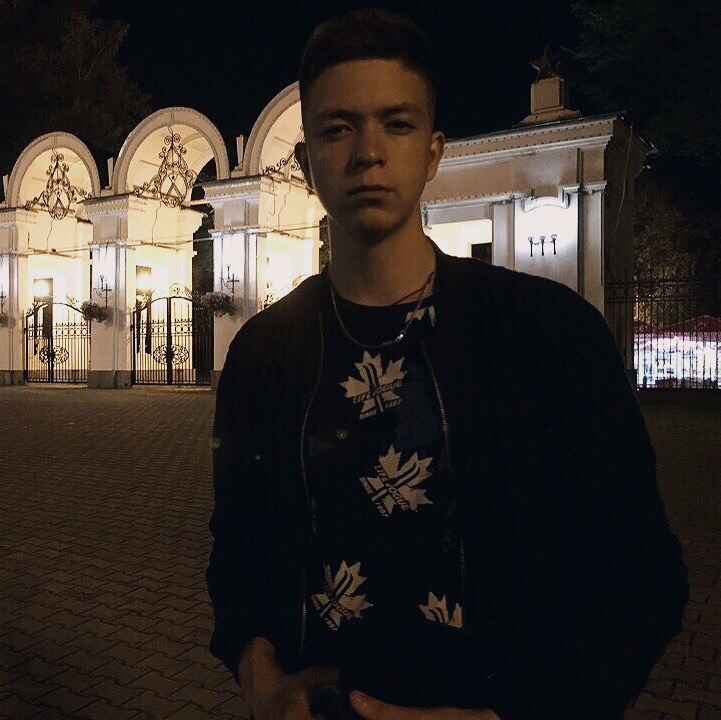 Семейное положение:ХолостМесто жительства:   г.Хабаровск, Центральный район, ул.Ким ю чена 38Телефон:8-996-389-47-38E-mail:   danya.borovinskiy@mail.ruЦЕЛЬ:Устроиться на работу поваром в престижный ресторан, обеспечивать людей качественной продукцией и блюдами Уровень желаемой заработной платыОт 35 000 рублейПериод 
обученияНаименование   образовательного 
учрежденияСпециальность/профессия2018-2022Краевое государственное автономное профессиональное образовательное учреждение «Хабаровский технологический колледж» 19.02.10 Технология продукции общественного питания/повар 4 разрядаНазвание пройденного курсаНазвание организации, проводившей курсыГод окончанияКультура питанияКГА ПОУ «Хабаровский технологический колледж»2018Опыт работы,Практика:Ресторан Эхо, Ресторан Ансан. Заготовочный цех келди, кафе Корея  - приготовление холодных и горячих блюд и закусок. Работа  в горячем, холодном  и заготовочном цехах; Данные о курсовых и дипломных работах:Курсовой проект по дисциплине МДК 06.01.ТПСГКП «Организация работы холодного и горячего цехов кафе пиццерии на 90 посадочных мест»; Курсовой проект по дисциплине МДК.04.01 ТПСХМКИ «Разработка нормативно-технической документации и технология приготовления сложных горячих блюд Дальневосточного сырья». Профессиональные навыки:Умение пользоваться Кухонным оборудованием, умение разбираться в качестве и свежести мяса, овощей, фруктов, красивое оформление блюд и вкусно готовить Дополнительные навыки: Личные качества:Аккуратность, внимательность, целеустремленность, добросовестное отношение к работе, трудолюбиеНа размещение в банке данных резюме выпускников на сайте колледжа моей персональной информации и фото СОГЛАСЕН НА РАЗМЕЩЕНИЕ ПЕРСОНАЛЬНЫХ ДАННЫХНа размещение в банке данных резюме выпускников на сайте колледжа моей персональной информации и фото СОГЛАСЕН НА РАЗМЕЩЕНИЕ ПЕРСОНАЛЬНЫХ ДАННЫХ